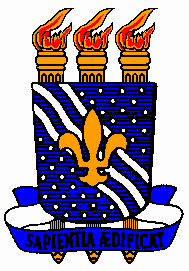 UNIVERSIDADE FEDERAL DA PARAÍBACENTRO DE CIÊNCIAS SOCIAIS APLICADASPROGRAMA DE PÓS-GRADUAÇÃO EM CIÊNCIA DA INFORMAÇÃOQUESTIONÁRIO SOCIOECONÔMICOI – IDENTIFICAÇÃO DA/O ESTUDANTEI – IDENTIFICAÇÃO DA/O ESTUDANTEI – IDENTIFICAÇÃO DA/O ESTUDANTEI – IDENTIFICAÇÃO DA/O ESTUDANTEI – IDENTIFICAÇÃO DA/O ESTUDANTEI – IDENTIFICAÇÃO DA/O ESTUDANTEI – IDENTIFICAÇÃO DA/O ESTUDANTEI – IDENTIFICAÇÃO DA/O ESTUDANTEI – IDENTIFICAÇÃO DA/O ESTUDANTEI – IDENTIFICAÇÃO DA/O ESTUDANTEI – IDENTIFICAÇÃO DA/O ESTUDANTENome Completo:Nome Completo:Nome Completo:Nome Completo:Nome Completo:Nome Completo:Nome Completo:Nome Completo:Nome Completo:Nome Completo:Nome Completo:Data do nascimento: 	/____/___Data do nascimento: 	/____/___Nacionalidade:Nacionalidade:Nacionalidade:Nacionalidade:Naturalidade:Naturalidade:Naturalidade:Naturalidade:Cor de pele declarada:CPF:RG:RG:RG:RG:RG:RG:RG:Órgão Expedidor:Órgão Expedidor:Órgão Expedidor:Cidade de Procedência:Cidade de Procedência:Cidade de Procedência:Cidade de Procedência:Cidade de Procedência:Estado:Estado:Estado:Estado:Estado:Estado:Endereço atual: Rua/Av.Endereço atual: Rua/Av.Endereço atual: Rua/Av.Endereço atual: Rua/Av.Endereço atual: Rua/Av.Endereço atual: Rua/Av.Endereço atual: Rua/Av.NºNºComplemento:Complemento:Bairro:Bairro:Bairro:Cidade:Cidade:Cidade:Cidade:Cidade:Cidade:Estado:Estado:CEP:Telefone:Telefone:Telefone:Telefone:Telefone:Telefone:E-mail:E-mail:E-mail:E-mail:Possui alguma necessidade especial?	Sim (  )	Não (	)Possui alguma necessidade especial?	Sim (  )	Não (	)Possui alguma necessidade especial?	Sim (  )	Não (	)Possui alguma necessidade especial?	Sim (  )	Não (	)Especifique qual:Especifique qual:Especifique qual:Especifique qual:Especifique qual:Especifique qual:Especifique qual:II – DADOS ESCOLARESII – DADOS ESCOLARESII – DADOS ESCOLARESII – DADOS ESCOLARESII – DADOS ESCOLARESII – DADOS ESCOLARESII – DADOS ESCOLARESII – DADOS ESCOLARESII – DADOS ESCOLARESII – DADOS ESCOLARESII – DADOS ESCOLARESConcluiu o ensino médio:(  ) Em escola Pública(  ) Em  escola ParticularConcluiu o ensino médio:(  ) Em escola Pública(  ) Em  escola ParticularConcluiu o ensino médio:(  ) Em escola Pública(  ) Em  escola ParticularConcluiu o ensino médio:(  ) Em escola Pública(  ) Em  escola ParticularConcluiu o ensino médio:(  ) Em escola Pública(  ) Em  escola ParticularConcluiu o ensino médio:(  ) Em escola Pública(  ) Em  escola ParticularConcluiu o ensino médio:(  ) Em escola Pública(  ) Em  escola ParticularConcluiu o ensino médio:(  ) Em escola Pública(  ) Em  escola ParticularConcluiu o ensino médio:(  ) Em escola Pública(  ) Em  escola ParticularConcluiu o ensino médio:(  ) Em escola Pública(  ) Em  escola ParticularConcluiu o ensino médio:(  ) Em escola Pública(  ) Em  escola ParticularIII – SITUAÇÃO SOCIOECONÔMICA FAMILIARIII – SITUAÇÃO SOCIOECONÔMICA FAMILIARIII – SITUAÇÃO SOCIOECONÔMICA FAMILIARIII – SITUAÇÃO SOCIOECONÔMICA FAMILIARIII – SITUAÇÃO SOCIOECONÔMICA FAMILIARIII – SITUAÇÃO SOCIOECONÔMICA FAMILIARIII – SITUAÇÃO SOCIOECONÔMICA FAMILIARIII – SITUAÇÃO SOCIOECONÔMICA FAMILIARIII – SITUAÇÃO SOCIOECONÔMICA FAMILIARIII – SITUAÇÃO SOCIOECONÔMICA FAMILIARIII – SITUAÇÃO SOCIOECONÔMICA FAMILIAR  Renda Familiar Bruta Total: R$ ________________________Trabalha? ( ) Sim  ( ) NãoSe sim, em que trabalha: 		 Salário bruto mensal: R$	Sua família ou você recebe algum benefício social?  ( ) Sim ( ) NãoQual?	Valor: R$ 	Assumo inteira responsabilidade pelas informações prestadas e declaro estar ciente das penalidades cabíveis previstas no Artigo 299 do Código penal, o qual prevê que é crime: “omitir, em documento público ou partícula, declarações que dela deveria constar, ou nele inserir ou fazer inserir declaração falsa ou diversa da que deveria ser escrita, com fim de prejudicar direito, criar obrigação ou alterar a verdade sobre fato juridicamente relevante”.João Pessoa, ____ de ____________ 202__.___________________________________Assinatura  Renda Familiar Bruta Total: R$ ________________________Trabalha? ( ) Sim  ( ) NãoSe sim, em que trabalha: 		 Salário bruto mensal: R$	Sua família ou você recebe algum benefício social?  ( ) Sim ( ) NãoQual?	Valor: R$ 	Assumo inteira responsabilidade pelas informações prestadas e declaro estar ciente das penalidades cabíveis previstas no Artigo 299 do Código penal, o qual prevê que é crime: “omitir, em documento público ou partícula, declarações que dela deveria constar, ou nele inserir ou fazer inserir declaração falsa ou diversa da que deveria ser escrita, com fim de prejudicar direito, criar obrigação ou alterar a verdade sobre fato juridicamente relevante”.João Pessoa, ____ de ____________ 202__.___________________________________Assinatura  Renda Familiar Bruta Total: R$ ________________________Trabalha? ( ) Sim  ( ) NãoSe sim, em que trabalha: 		 Salário bruto mensal: R$	Sua família ou você recebe algum benefício social?  ( ) Sim ( ) NãoQual?	Valor: R$ 	Assumo inteira responsabilidade pelas informações prestadas e declaro estar ciente das penalidades cabíveis previstas no Artigo 299 do Código penal, o qual prevê que é crime: “omitir, em documento público ou partícula, declarações que dela deveria constar, ou nele inserir ou fazer inserir declaração falsa ou diversa da que deveria ser escrita, com fim de prejudicar direito, criar obrigação ou alterar a verdade sobre fato juridicamente relevante”.João Pessoa, ____ de ____________ 202__.___________________________________Assinatura  Renda Familiar Bruta Total: R$ ________________________Trabalha? ( ) Sim  ( ) NãoSe sim, em que trabalha: 		 Salário bruto mensal: R$	Sua família ou você recebe algum benefício social?  ( ) Sim ( ) NãoQual?	Valor: R$ 	Assumo inteira responsabilidade pelas informações prestadas e declaro estar ciente das penalidades cabíveis previstas no Artigo 299 do Código penal, o qual prevê que é crime: “omitir, em documento público ou partícula, declarações que dela deveria constar, ou nele inserir ou fazer inserir declaração falsa ou diversa da que deveria ser escrita, com fim de prejudicar direito, criar obrigação ou alterar a verdade sobre fato juridicamente relevante”.João Pessoa, ____ de ____________ 202__.___________________________________Assinatura  Renda Familiar Bruta Total: R$ ________________________Trabalha? ( ) Sim  ( ) NãoSe sim, em que trabalha: 		 Salário bruto mensal: R$	Sua família ou você recebe algum benefício social?  ( ) Sim ( ) NãoQual?	Valor: R$ 	Assumo inteira responsabilidade pelas informações prestadas e declaro estar ciente das penalidades cabíveis previstas no Artigo 299 do Código penal, o qual prevê que é crime: “omitir, em documento público ou partícula, declarações que dela deveria constar, ou nele inserir ou fazer inserir declaração falsa ou diversa da que deveria ser escrita, com fim de prejudicar direito, criar obrigação ou alterar a verdade sobre fato juridicamente relevante”.João Pessoa, ____ de ____________ 202__.___________________________________Assinatura  Renda Familiar Bruta Total: R$ ________________________Trabalha? ( ) Sim  ( ) NãoSe sim, em que trabalha: 		 Salário bruto mensal: R$	Sua família ou você recebe algum benefício social?  ( ) Sim ( ) NãoQual?	Valor: R$ 	Assumo inteira responsabilidade pelas informações prestadas e declaro estar ciente das penalidades cabíveis previstas no Artigo 299 do Código penal, o qual prevê que é crime: “omitir, em documento público ou partícula, declarações que dela deveria constar, ou nele inserir ou fazer inserir declaração falsa ou diversa da que deveria ser escrita, com fim de prejudicar direito, criar obrigação ou alterar a verdade sobre fato juridicamente relevante”.João Pessoa, ____ de ____________ 202__.___________________________________Assinatura  Renda Familiar Bruta Total: R$ ________________________Trabalha? ( ) Sim  ( ) NãoSe sim, em que trabalha: 		 Salário bruto mensal: R$	Sua família ou você recebe algum benefício social?  ( ) Sim ( ) NãoQual?	Valor: R$ 	Assumo inteira responsabilidade pelas informações prestadas e declaro estar ciente das penalidades cabíveis previstas no Artigo 299 do Código penal, o qual prevê que é crime: “omitir, em documento público ou partícula, declarações que dela deveria constar, ou nele inserir ou fazer inserir declaração falsa ou diversa da que deveria ser escrita, com fim de prejudicar direito, criar obrigação ou alterar a verdade sobre fato juridicamente relevante”.João Pessoa, ____ de ____________ 202__.___________________________________Assinatura  Renda Familiar Bruta Total: R$ ________________________Trabalha? ( ) Sim  ( ) NãoSe sim, em que trabalha: 		 Salário bruto mensal: R$	Sua família ou você recebe algum benefício social?  ( ) Sim ( ) NãoQual?	Valor: R$ 	Assumo inteira responsabilidade pelas informações prestadas e declaro estar ciente das penalidades cabíveis previstas no Artigo 299 do Código penal, o qual prevê que é crime: “omitir, em documento público ou partícula, declarações que dela deveria constar, ou nele inserir ou fazer inserir declaração falsa ou diversa da que deveria ser escrita, com fim de prejudicar direito, criar obrigação ou alterar a verdade sobre fato juridicamente relevante”.João Pessoa, ____ de ____________ 202__.___________________________________Assinatura  Renda Familiar Bruta Total: R$ ________________________Trabalha? ( ) Sim  ( ) NãoSe sim, em que trabalha: 		 Salário bruto mensal: R$	Sua família ou você recebe algum benefício social?  ( ) Sim ( ) NãoQual?	Valor: R$ 	Assumo inteira responsabilidade pelas informações prestadas e declaro estar ciente das penalidades cabíveis previstas no Artigo 299 do Código penal, o qual prevê que é crime: “omitir, em documento público ou partícula, declarações que dela deveria constar, ou nele inserir ou fazer inserir declaração falsa ou diversa da que deveria ser escrita, com fim de prejudicar direito, criar obrigação ou alterar a verdade sobre fato juridicamente relevante”.João Pessoa, ____ de ____________ 202__.___________________________________Assinatura  Renda Familiar Bruta Total: R$ ________________________Trabalha? ( ) Sim  ( ) NãoSe sim, em que trabalha: 		 Salário bruto mensal: R$	Sua família ou você recebe algum benefício social?  ( ) Sim ( ) NãoQual?	Valor: R$ 	Assumo inteira responsabilidade pelas informações prestadas e declaro estar ciente das penalidades cabíveis previstas no Artigo 299 do Código penal, o qual prevê que é crime: “omitir, em documento público ou partícula, declarações que dela deveria constar, ou nele inserir ou fazer inserir declaração falsa ou diversa da que deveria ser escrita, com fim de prejudicar direito, criar obrigação ou alterar a verdade sobre fato juridicamente relevante”.João Pessoa, ____ de ____________ 202__.___________________________________Assinatura  Renda Familiar Bruta Total: R$ ________________________Trabalha? ( ) Sim  ( ) NãoSe sim, em que trabalha: 		 Salário bruto mensal: R$	Sua família ou você recebe algum benefício social?  ( ) Sim ( ) NãoQual?	Valor: R$ 	Assumo inteira responsabilidade pelas informações prestadas e declaro estar ciente das penalidades cabíveis previstas no Artigo 299 do Código penal, o qual prevê que é crime: “omitir, em documento público ou partícula, declarações que dela deveria constar, ou nele inserir ou fazer inserir declaração falsa ou diversa da que deveria ser escrita, com fim de prejudicar direito, criar obrigação ou alterar a verdade sobre fato juridicamente relevante”.João Pessoa, ____ de ____________ 202__.___________________________________Assinatura